Заботиться о своем здоровье нужно в любом возрасте. Для этого нужно знать и постоянно следить за основными параметрами своего здоровья, своевременно проходить профилактические медицинские осмотры и диспансеризацию, ежегодно обследоваться в Центах здоровья.Основные параметры здоровья:Уровень артериального давления  в норме составляет 120 на  рт. ст и не должен превышать 140/90мм рт.ст.  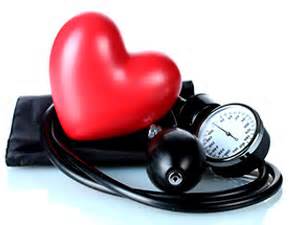 Уровень общего холестерина в крови -  не более 5,0 ммоль/л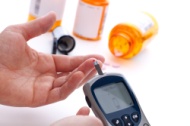 Уровень глюкозы в крови - не более 6,0 ммоль/л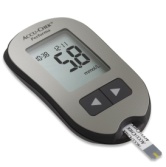 Окружность талии – не должна превышать для женщин , для мужчин- 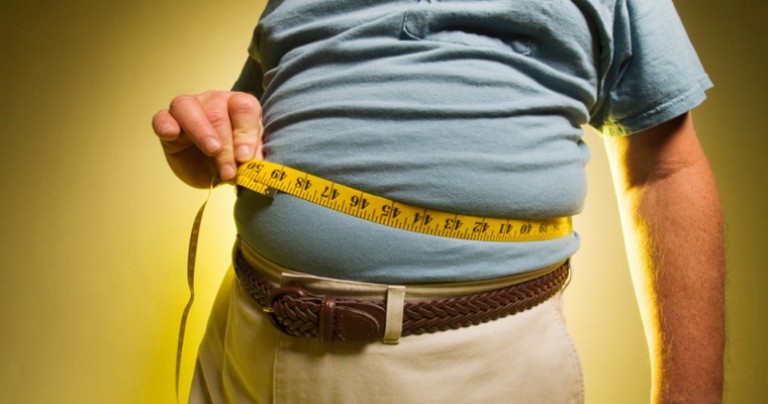 Индекс массы тела (ИМТ) =ВЕС (кг) : РОСТ (м)2 (в норме от 18,5 до 25 ед.)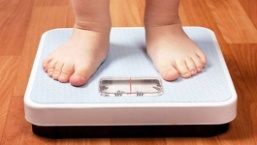 Физическая активность – не менее 30 минут в день умеренных физических нагрузок (быстрая ходьба, плавание, езда на велосипеде, ходьба на лыжах, танцы, занятия спортом, ходьба по лестнице и т.д.).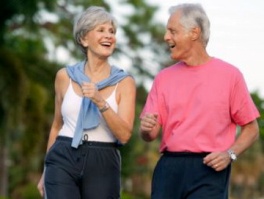 Факторы риска.Основные факторы риска  развития хронических неинфекционных заболеваний:Курение табака.Повышенное артериальное давление.Повышенный уровень общегохолестерина в крови.Повышенный уровень глюкозы в крови.Нерациональное питание.Избыточная масса тела и ожирение.Избыточное потребление алкоголя.Недостаточная физическая активность.Ваши показатели здоровья:Уровень артериального давления  - _____Уровень общего холестерина в крови - _____Уровень глюкозы в крови - _____Окружность талии - _____Индекс массы тела ИМТ- _____Физическая активность- _____Трудовая деятельность - _____Если вы хотите быть здоровыми, прожить долгую и счастливую жизнь, необходимо внести коррективы в свое поведение, отказаться от привычек, которые подрывают ваше здоровье и благополучие.Начните с  внесения небольших изменений в свои привычки и Вы обнаружите, что гораздо проще придерживаться поставленных целей, создавать новые изменения в поведении, чтобы улучшить свое самочувствие и общее состояние здоровья.Полезная информацияили куда можно позвонить по вопросам, связанным со здоровьем:Государственное учреждение здравоохранения «Тульский областной онкологический диспансер» по адресу: г. Тула, .Тула, ул. Яблочкова, д.1Б,телефон «горячей линии» (4872)40-81-19.Государственное учреждение здравоохранения «Тульский областной наркологический диспансер №1» по адресу: г. Тула, ул. Мосина, д.21, тел. «горячей линии»: 8 (4872)36-63-49.ГУЗ «Тульская областная стоматологическая поликлиника»по адресу: г. Тула,ул. Токарева,  д.70-а, телефон «горячей линии» (4872) 58-98-30, моб. +7 (953) 180-98-30.Кризисный центр ГУЗ «Тульская областная клиническая психиатрическая боль-
ница №1 им. Н.П. Каменева»,  телефон доверия 8-800-700-65-86 (работает бесплатно и круглосуточно для получения социально-психологической и психотерапевтической помощи).ГУЗ «Тульский областной центр медицинской профилактики и реабилитации имени Я.С.Стечкина», филиал медицинской профилактики по адресу: г. Тула, ул. Н.Руднева, д. 64-в, телефон «горячей линии»  35-24-74 или 65-65-72.БЕРЕГИТЕ СЕБЯ И БУДЬТЕ ЗДОРОВЫ!Министерство здравоохранения 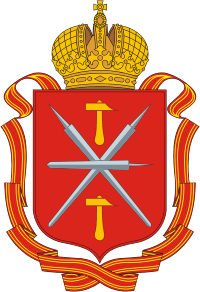 Тульской области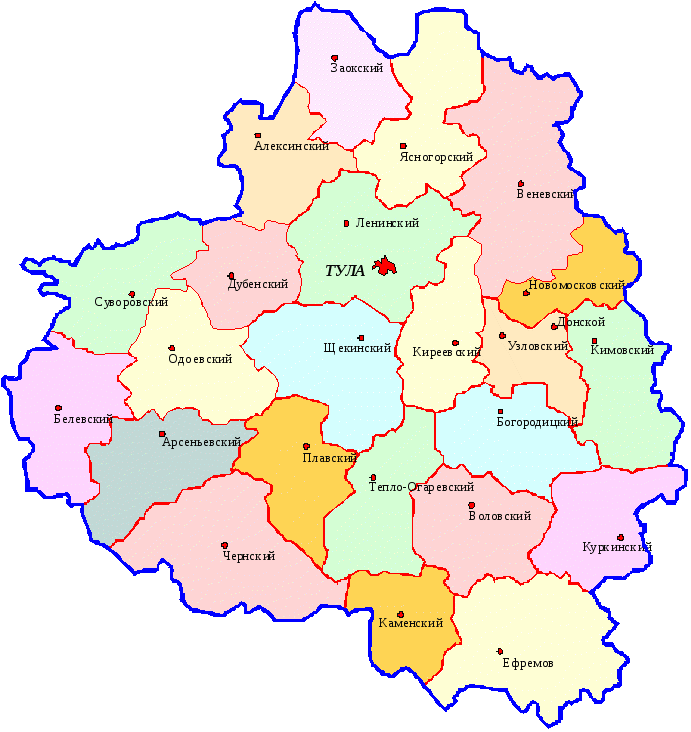 ТУЛЬСКАЯ ОБЛАСТЬ–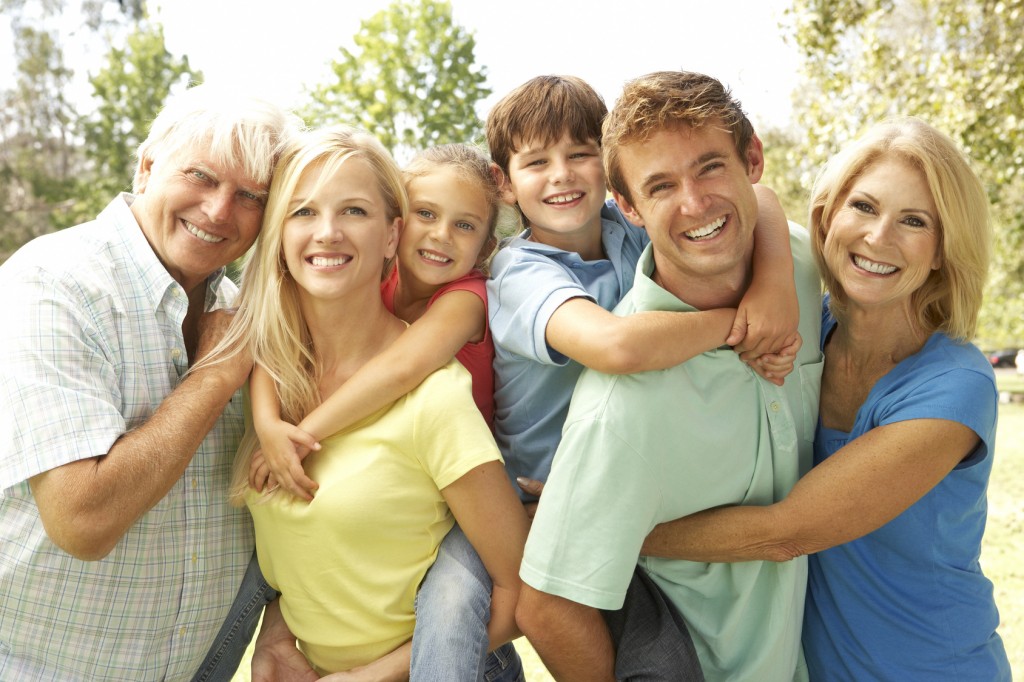 ЗДОРОВЫЙ РЕГИОН(памятка для населения)2019г.Изменения в поведенииИзменения в поведенииДата изменения поведения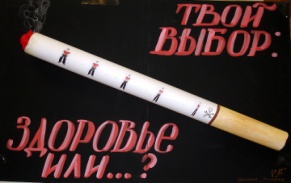 Бросить курить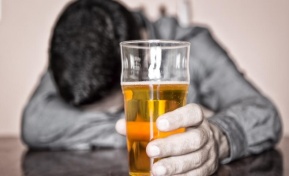 Ограничить употребление алкоголя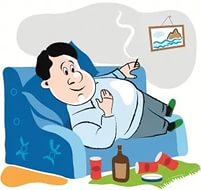 Не переедать и следить за своим весом 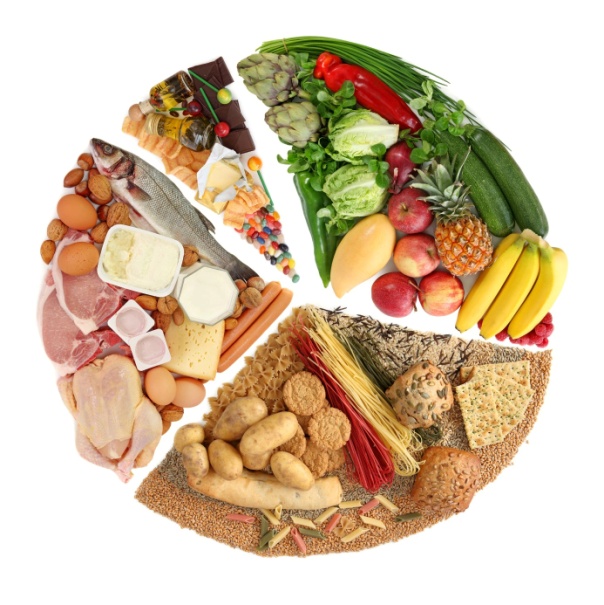 Обеспечить сбалан-сированный рацион питания, включающий не менее 500г овощей и  фруктов, блюда из цельного зерна, нежир-ного мяса, рыбы,  бобовых, с ограниченным потреблением соли, сахара, жирной, копченой и консервированной пищи. 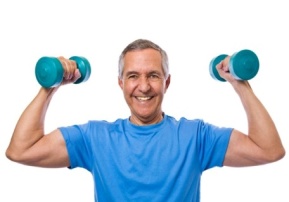 Вести активный образ жизни, включающий занятия спортом или  интенсивную ходьбу (не менее 30 мин. в день), а также плавание, турис-тические походы или любую другую физичес-кую деятельность, доставляющую удо-вольствие. Полезными будут и закаливающие процедуры: контрастный душ, обливание холодной водой или длительные прогулки на свежем воздухе.